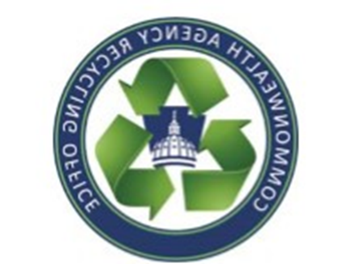 Commonwealth Agency Recycling OfficeBattery Recycling GuideRA-caro@pa.gov (717-772-2300)LEAD ACID BATTERIESExamples include: Car or truck batteries Heavy block batteries used in Uninterrupted Power Sources (UPS) and fixed emergency lights with small tabs for connecting terminals. Whether sealed or unsealed, lead acid batteries have scrap value. All auto and truck batteries from vehicles serviced by state-managed garages should be returned for credit with the purchase of new batteries from the auto parts supply contract. In the Harrisburg area, DGS will collect lead acid batteries and recycle them. Outside of Harrisburg, lead acid batteries can go the scrap yard.  Agencies should utilize the STD-497 form, so funding is allocated back to your agency.   RECHARGEABLE BATTERIESNickel-Cadmium and Lithium-ion Examples include batteries from laptops, phones, power tools.Much like lead acid batteries, rechargeable batteries hold scrap value and can go to any scrap yard.In the Harrisburg area, DGS will collect lead acid batteries and recycle them.Outside of the Harrisburg area: In addition to scrap yards, rechargeable batteries can be taken to locations such as Home Depot, Lowe’s and Staples.ALKALINE BATTERIES These are not hazardous waste and can be disposed of with everyday trash. In Harrisburg, alkaline batteries are collected by the agencies and taken to a recycler by CARO.Outside of Harrisburg, if you collect batteries for recycling, be prepared to pay up to $0.50/ lb.Please do not bring your batteries from home.  Commonwealth-used batteries only.  To request a pick-up in the Harrisburg area, contact CARO: 717-772-2300